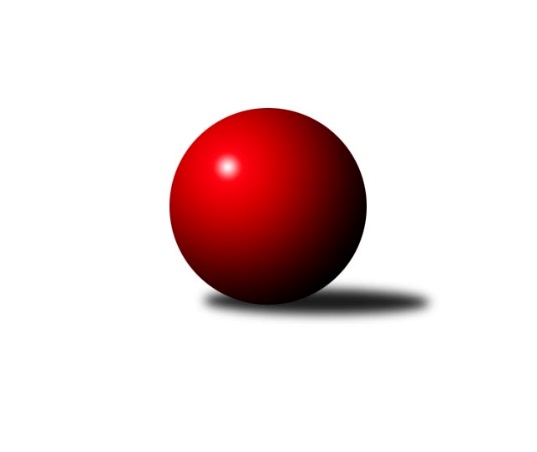 Č.16Ročník 2019/2020	4.6.2024 Jihočeský KP1 2019/2020Statistika 16. kolaTabulka družstev:		družstvo	záp	výh	rem	proh	skore	sety	průměr	body	plné	dorážka	chyby	1.	KK Hilton Sez. Ústí A	16	14	0	2	93.0 : 35.0 	(123.5 : 68.5)	2582	28	1766	815	26.4	2.	TJ Sokol Nové Hrady	15	12	0	3	82.5 : 37.5 	(111.5 : 68.5)	2571	24	1760	810	28.4	3.	TJ Centropen Dačice D	16	10	2	4	79.0 : 49.0 	(114.5 : 77.5)	2606	22	1773	833	33.3	4.	TJ Nová Ves u Českých Budějovic	16	9	0	7	69.5 : 58.5 	(99.5 : 92.5)	2502	18	1735	767	32.5	5.	TJ Dynamo Č. Budějovice A	15	8	0	7	58.5 : 61.5 	(78.5 : 101.5)	2369	16	1652	717	44.5	6.	KK Hilton Sez. Ústí B	16	7	2	7	56.5 : 71.5 	(85.5 : 106.5)	2490	16	1746	744	40.4	7.	TJ Spartak Soběslav	15	7	1	7	66.5 : 53.5 	(101.0 : 79.0)	2471	15	1710	761	38.7	8.	TJ Loko Č. Budějovice B	16	6	0	10	58.5 : 69.5 	(90.5 : 101.5)	2481	12	1729	752	40	9.	TJ Kunžak A	16	5	1	10	59.5 : 68.5 	(94.5 : 97.5)	2432	11	1698	733	42.8	10.	TJ Sokol Chotoviny B	16	5	1	10	45.0 : 83.0 	(76.5 : 115.5)	2446	11	1716	730	46.1	11.	TJ Sokol Písek A	15	4	1	10	49.5 : 70.5 	(82.5 : 97.5)	2480	9	1723	757	34.9	12.	KK Český Krumlov A	16	2	2	12	34.0 : 94.0 	(70.0 : 122.0)	2447	6	1701	746	44.8Tabulka doma:		družstvo	záp	výh	rem	proh	skore	sety	průměr	body	maximum	minimum	1.	KK Hilton Sez. Ústí A	9	9	0	0	58.0 : 14.0 	(74.5 : 33.5)	2796	18	2922	2706	2.	TJ Spartak Soběslav	8	7	0	1	49.5 : 14.5 	(70.0 : 26.0)	2413	14	2508	2336	3.	TJ Centropen Dačice D	9	7	0	2	47.0 : 25.0 	(70.0 : 38.0)	2664	14	2727	2594	4.	TJ Dynamo Č. Budějovice A	9	7	0	2	41.0 : 31.0 	(51.5 : 56.5)	2417	14	2511	2340	5.	TJ Nová Ves u Českých Budějovic	7	6	0	1	38.0 : 18.0 	(52.0 : 32.0)	2577	12	2609	2526	6.	TJ Kunžak A	8	5	1	2	42.0 : 22.0 	(59.0 : 37.0)	2528	11	2607	2405	7.	TJ Sokol Nové Hrady	8	5	0	3	39.5 : 24.5 	(58.0 : 38.0)	2581	10	2669	2511	8.	KK Hilton Sez. Ústí B	7	4	1	2	30.5 : 25.5 	(41.0 : 43.0)	2659	9	2771	2536	9.	TJ Loko Č. Budějovice B	8	4	0	4	36.0 : 28.0 	(51.5 : 44.5)	2504	8	2662	2422	10.	TJ Sokol Chotoviny B	5	3	1	1	22.0 : 18.0 	(33.0 : 27.0)	2592	7	2640	2539	11.	TJ Sokol Písek A	9	3	1	5	33.5 : 38.5 	(54.5 : 53.5)	2422	7	2470	2319	12.	KK Český Krumlov A	7	2	1	4	20.0 : 36.0 	(37.5 : 46.5)	2369	5	2475	2271Tabulka venku:		družstvo	záp	výh	rem	proh	skore	sety	průměr	body	maximum	minimum	1.	TJ Sokol Nové Hrady	7	7	0	0	43.0 : 13.0 	(53.5 : 30.5)	2569	14	2764	2432	2.	KK Hilton Sez. Ústí A	7	5	0	2	35.0 : 21.0 	(49.0 : 35.0)	2551	10	2749	2327	3.	TJ Centropen Dačice D	7	3	2	2	32.0 : 24.0 	(44.5 : 39.5)	2596	8	2683	2479	4.	KK Hilton Sez. Ústí B	9	3	1	5	26.0 : 46.0 	(44.5 : 63.5)	2482	7	2623	2297	5.	TJ Nová Ves u Českých Budějovic	9	3	0	6	31.5 : 40.5 	(47.5 : 60.5)	2493	6	2644	2376	6.	TJ Loko Č. Budějovice B	8	2	0	6	22.5 : 41.5 	(39.0 : 57.0)	2478	4	2727	2265	7.	TJ Sokol Chotoviny B	11	2	0	9	23.0 : 65.0 	(43.5 : 88.5)	2431	4	2703	2335	8.	TJ Dynamo Č. Budějovice A	6	1	0	5	17.5 : 30.5 	(27.0 : 45.0)	2359	2	2691	1995	9.	TJ Sokol Písek A	6	1	0	5	16.0 : 32.0 	(28.0 : 44.0)	2492	2	2684	2318	10.	TJ Spartak Soběslav	7	0	1	6	17.0 : 39.0 	(31.0 : 53.0)	2479	1	2628	2289	11.	KK Český Krumlov A	9	0	1	8	14.0 : 58.0 	(32.5 : 75.5)	2456	1	2614	2245	12.	TJ Kunžak A	8	0	0	8	17.5 : 46.5 	(35.5 : 60.5)	2420	0	2569	2180Tabulka podzimní části:		družstvo	záp	výh	rem	proh	skore	sety	průměr	body	doma	venku	1.	KK Hilton Sez. Ústí A	11	10	0	1	68.0 : 20.0 	(87.0 : 45.0)	2615	20 	6 	0 	0 	4 	0 	1	2.	TJ Sokol Nové Hrady	11	8	0	3	57.5 : 30.5 	(82.0 : 50.0)	2550	16 	4 	0 	3 	4 	0 	0	3.	TJ Centropen Dačice D	11	7	2	2	55.0 : 33.0 	(81.5 : 50.5)	2608	16 	4 	0 	2 	3 	2 	0	4.	TJ Nová Ves u Českých Budějovic	11	7	0	4	50.5 : 37.5 	(70.5 : 61.5)	2531	14 	4 	0 	0 	3 	0 	4	5.	KK Hilton Sez. Ústí B	11	6	2	3	43.5 : 44.5 	(62.5 : 69.5)	2461	14 	3 	1 	1 	3 	1 	2	6.	TJ Spartak Soběslav	11	5	0	6	45.0 : 43.0 	(71.5 : 60.5)	2469	10 	5 	0 	1 	0 	0 	5	7.	TJ Loko Č. Budějovice B	11	5	0	6	42.0 : 46.0 	(61.5 : 70.5)	2510	10 	3 	0 	3 	2 	0 	3	8.	TJ Dynamo Č. Budějovice A	11	5	0	6	40.5 : 47.5 	(53.0 : 79.0)	2363	10 	5 	0 	2 	0 	0 	4	9.	TJ Kunžak A	11	4	1	6	45.0 : 43.0 	(69.5 : 62.5)	2396	9 	4 	1 	2 	0 	0 	4	10.	TJ Sokol Písek A	11	2	1	8	34.0 : 54.0 	(59.5 : 72.5)	2479	5 	2 	1 	4 	0 	0 	4	11.	KK Český Krumlov A	11	1	2	8	24.0 : 64.0 	(50.0 : 82.0)	2408	4 	1 	1 	3 	0 	1 	5	12.	TJ Sokol Chotoviny B	11	2	0	9	23.0 : 65.0 	(43.5 : 88.5)	2431	4 	0 	0 	0 	2 	0 	9Tabulka jarní části:		družstvo	záp	výh	rem	proh	skore	sety	průměr	body	doma	venku	1.	TJ Sokol Nové Hrady	4	4	0	0	25.0 : 7.0 	(29.5 : 18.5)	2594	8 	1 	0 	0 	3 	0 	0 	2.	KK Hilton Sez. Ústí A	5	4	0	1	25.0 : 15.0 	(36.5 : 23.5)	2595	8 	3 	0 	0 	1 	0 	1 	3.	TJ Sokol Chotoviny B	5	3	1	1	22.0 : 18.0 	(33.0 : 27.0)	2592	7 	3 	1 	1 	0 	0 	0 	4.	TJ Dynamo Č. Budějovice A	4	3	0	1	18.0 : 14.0 	(25.5 : 22.5)	2500	6 	2 	0 	0 	1 	0 	1 	5.	TJ Centropen Dačice D	5	3	0	2	24.0 : 16.0 	(33.0 : 27.0)	2640	6 	3 	0 	0 	0 	0 	2 	6.	TJ Spartak Soběslav	4	2	1	1	21.5 : 10.5 	(29.5 : 18.5)	2459	5 	2 	0 	0 	0 	1 	1 	7.	TJ Sokol Písek A	4	2	0	2	15.5 : 16.5 	(23.0 : 25.0)	2525	4 	1 	0 	1 	1 	0 	1 	8.	TJ Nová Ves u Českých Budějovic	5	2	0	3	19.0 : 21.0 	(29.0 : 31.0)	2462	4 	2 	0 	1 	0 	0 	2 	9.	TJ Loko Č. Budějovice B	5	1	0	4	16.5 : 23.5 	(29.0 : 31.0)	2514	2 	1 	0 	1 	0 	0 	3 	10.	TJ Kunžak A	5	1	0	4	14.5 : 25.5 	(25.0 : 35.0)	2492	2 	1 	0 	0 	0 	0 	4 	11.	KK Hilton Sez. Ústí B	5	1	0	4	13.0 : 27.0 	(23.0 : 37.0)	2573	2 	1 	0 	1 	0 	0 	3 	12.	KK Český Krumlov A	5	1	0	4	10.0 : 30.0 	(20.0 : 40.0)	2505	2 	1 	0 	1 	0 	0 	3 Zisk bodů pro družstvo:		jméno hráče	družstvo	body	zápasy	v %	dílčí body	sety	v %	1.	Michal Waszniovski 	TJ Centropen Dačice D 	14	/	16	(88%)	25	/	32	(78%)	2.	Jan Štefan 	TJ Spartak Soběslav  	13	/	15	(87%)	24.5	/	30	(82%)	3.	Karel Kunc 	TJ Centropen Dačice D 	13	/	15	(87%)	21.5	/	30	(72%)	4.	Lukáš Štibich 	TJ Centropen Dačice D 	13	/	16	(81%)	25	/	32	(78%)	5.	Jiří Jelínek 	TJ Sokol Nové Hrady  	12.5	/	15	(83%)	22	/	30	(73%)	6.	Lukáš Brtník 	TJ Kunžak A 	12	/	16	(75%)	20.5	/	32	(64%)	7.	Pavel Vrbík 	KK Hilton Sez. Ústí A 	11	/	14	(79%)	23	/	28	(82%)	8.	Milan Bedri 	TJ Sokol Nové Hrady  	11	/	14	(79%)	20	/	28	(71%)	9.	Radek Hrůza 	TJ Kunžak A 	11	/	16	(69%)	19	/	32	(59%)	10.	Jindřich Kopic 	TJ Spartak Soběslav  	10.5	/	15	(70%)	18	/	30	(60%)	11.	Jozef Jakubčík 	KK Hilton Sez. Ústí A 	10	/	12	(83%)	16	/	24	(67%)	12.	Jaroslav Chalaš 	TJ Spartak Soběslav  	10	/	14	(71%)	19	/	28	(68%)	13.	Tereza Kříhová 	TJ Sokol Nové Hrady  	10	/	14	(71%)	18	/	28	(64%)	14.	Jitka Korecká 	TJ Sokol Písek A 	10	/	15	(67%)	19	/	30	(63%)	15.	Jiří Konárek 	TJ Sokol Nové Hrady  	10	/	15	(67%)	19	/	30	(63%)	16.	Jan Sýkora 	TJ Loko Č. Budějovice B 	9.5	/	16	(59%)	19	/	32	(59%)	17.	Jiří Pokorný 	TJ Nová Ves u Českých Budějovic  	9.5	/	16	(59%)	16	/	32	(50%)	18.	Dušan Jelínek 	KK Hilton Sez. Ústí A 	9	/	12	(75%)	15	/	24	(63%)	19.	Jan Novák 	KK Hilton Sez. Ústí A 	9	/	13	(69%)	18.5	/	26	(71%)	20.	Martin Vašíček 	TJ Nová Ves u Českých Budějovic  	9	/	13	(69%)	18	/	26	(69%)	21.	Jan Tesař 	TJ Nová Ves u Českých Budějovic  	9	/	13	(69%)	17	/	26	(65%)	22.	Dušan Lanžhotský 	KK Hilton Sez. Ústí A 	9	/	13	(69%)	16.5	/	26	(63%)	23.	Lukáš Klojda 	TJ Loko Č. Budějovice B 	9	/	14	(64%)	15.5	/	28	(55%)	24.	Jan Kotnauer 	TJ Dynamo Č. Budějovice A 	9	/	14	(64%)	13.5	/	28	(48%)	25.	Alena Dudová 	TJ Spartak Soběslav  	9	/	15	(60%)	18	/	30	(60%)	26.	František Ferenčík 	KK Český Krumlov A 	9	/	15	(60%)	16	/	30	(53%)	27.	Vladimír Vlček 	TJ Nová Ves u Českých Budějovic  	9	/	15	(60%)	15	/	30	(50%)	28.	Václav Klojda ml.	TJ Loko Č. Budějovice B 	9	/	16	(56%)	20	/	32	(63%)	29.	Pavel Jirků 	TJ Kunžak A 	8.5	/	15	(57%)	17	/	30	(57%)	30.	Nikola Sobíšková 	TJ Sokol Písek A 	8	/	11	(73%)	14	/	22	(64%)	31.	Andrea Blažková 	KK Hilton Sez. Ústí A 	8	/	11	(73%)	13	/	22	(59%)	32.	Saša Sklenář 	TJ Nová Ves u Českých Budějovic  	8	/	12	(67%)	15	/	24	(63%)	33.	Simona Černušková 	KK Hilton Sez. Ústí B 	8	/	14	(57%)	13.5	/	28	(48%)	34.	Patrik Postl 	TJ Dynamo Č. Budějovice A 	8	/	15	(53%)	17	/	30	(57%)	35.	Pavel Makovec 	TJ Sokol Chotoviny B 	8	/	15	(53%)	17	/	30	(57%)	36.	Tomáš Brückler 	TJ Sokol Písek A 	7	/	12	(58%)	15	/	24	(63%)	37.	Michal Klimeš 	KK Hilton Sez. Ústí B 	7	/	14	(50%)	16	/	28	(57%)	38.	Radka Burianová 	TJ Kunžak A 	7	/	15	(47%)	15	/	30	(50%)	39.	Vít Ondřich 	TJ Dynamo Č. Budějovice A 	7	/	15	(47%)	15	/	30	(50%)	40.	Michal Kanděra 	TJ Sokol Nové Hrady  	7	/	15	(47%)	15	/	30	(50%)	41.	Ilona Hanáková 	KK Český Krumlov A 	7	/	16	(44%)	16.5	/	32	(52%)	42.	Radek Beranovský 	TJ Centropen Dačice D 	6	/	11	(55%)	14	/	22	(64%)	43.	Michal Mikuláštík 	KK Hilton Sez. Ústí A 	6	/	12	(50%)	14.5	/	24	(60%)	44.	Karel Vlášek 	TJ Loko Č. Budějovice B 	6	/	12	(50%)	11	/	24	(46%)	45.	Jiří Mára 	KK Hilton Sez. Ústí B 	6	/	12	(50%)	10	/	24	(42%)	46.	Vladislav Papáček 	TJ Sokol Písek A 	6	/	14	(43%)	13.5	/	28	(48%)	47.	Jiří Douda 	TJ Loko Č. Budějovice B 	6	/	15	(40%)	11	/	30	(37%)	48.	Michal Horák 	TJ Kunžak A 	6	/	16	(38%)	14	/	32	(44%)	49.	Miloš Mikulaštík 	KK Hilton Sez. Ústí B 	5.5	/	14	(39%)	10	/	28	(36%)	50.	Petr Mariňák 	TJ Dynamo Č. Budějovice A 	5	/	5	(100%)	9	/	10	(90%)	51.	Stanislava Hladká 	TJ Sokol Nové Hrady  	5	/	8	(63%)	10.5	/	16	(66%)	52.	Miroslav Dvořák 	KK Hilton Sez. Ústí B 	5	/	13	(38%)	13	/	26	(50%)	53.	Pavel Blažek 	KK Hilton Sez. Ústí B 	5	/	13	(38%)	11.5	/	26	(44%)	54.	Gabriela Kučerová 	TJ Sokol Chotoviny B 	5	/	13	(38%)	9.5	/	26	(37%)	55.	Libor Doubek 	KK Český Krumlov A 	5	/	15	(33%)	13.5	/	30	(45%)	56.	Ladislav Boháč 	KK Český Krumlov A 	5	/	15	(33%)	11	/	30	(37%)	57.	Vlastimil Šlajs 	TJ Spartak Soběslav  	5	/	15	(33%)	11	/	30	(37%)	58.	Petr Čech 	TJ Dynamo Č. Budějovice A 	4	/	8	(50%)	5	/	16	(31%)	59.	Jiří Svačina 	TJ Sokol Chotoviny B 	4	/	10	(40%)	10	/	20	(50%)	60.	Lenka Křemenová 	TJ Sokol Chotoviny B 	4	/	11	(36%)	9.5	/	22	(43%)	61.	Luboš Přibyl 	TJ Spartak Soběslav  	4	/	12	(33%)	9.5	/	24	(40%)	62.	Pavel Jesenič 	TJ Nová Ves u Českých Budějovic  	4	/	14	(29%)	10.5	/	28	(38%)	63.	Bedřich Vondruš 	TJ Loko Č. Budějovice B 	4	/	16	(25%)	11	/	32	(34%)	64.	Jiří Nekola 	TJ Dynamo Č. Budějovice A 	3.5	/	14	(25%)	7	/	28	(25%)	65.	Marie Lukešová 	TJ Sokol Písek A 	3	/	6	(50%)	6	/	12	(50%)	66.	Jana Dvořáková 	KK Hilton Sez. Ústí B 	3	/	8	(38%)	7.5	/	16	(47%)	67.	Jan Švarc 	KK Hilton Sez. Ústí A 	3	/	9	(33%)	7	/	18	(39%)	68.	Dobroslava Procházková 	TJ Nová Ves u Českých Budějovic  	3	/	9	(33%)	6	/	18	(33%)	69.	Dana Kopečná 	TJ Kunžak A 	3	/	9	(33%)	4	/	18	(22%)	70.	Ladislav Bouda 	TJ Centropen Dačice D 	3	/	10	(30%)	8.5	/	20	(43%)	71.	Alena Makovcová 	TJ Sokol Chotoviny B 	3	/	11	(27%)	9.5	/	22	(43%)	72.	Jiří Cepák 	TJ Centropen Dačice D 	3	/	11	(27%)	6	/	22	(27%)	73.	Lenka Křemenová 	TJ Sokol Chotoviny B 	3	/	11	(27%)	6	/	22	(27%)	74.	Jan Chobotský 	TJ Sokol Chotoviny B 	3	/	12	(25%)	6	/	24	(25%)	75.	Josef Bárta 	TJ Centropen Dačice D 	3	/	13	(23%)	10.5	/	26	(40%)	76.	Iva Svatošová 	TJ Sokol Chotoviny B 	3	/	13	(23%)	9	/	26	(35%)	77.	Hana Poláčková 	KK Český Krumlov A 	3	/	13	(23%)	5	/	26	(19%)	78.	Petr Kolařík 	TJ Sokol Písek A 	3	/	15	(20%)	5	/	30	(17%)	79.	Martina Bendasová 	TJ Sokol Písek A 	2	/	3	(67%)	3	/	6	(50%)	80.	Vojtěch Kříha 	TJ Sokol Nové Hrady  	2	/	4	(50%)	4	/	8	(50%)	81.	Lukáš Chmel 	TJ Dynamo Č. Budějovice A 	2	/	5	(40%)	5	/	10	(50%)	82.	Miroslav Kraus 	TJ Dynamo Č. Budějovice A 	2	/	7	(29%)	4	/	14	(29%)	83.	Jakub Vaniš 	KK Hilton Sez. Ústí B 	1	/	1	(100%)	2	/	2	(100%)	84.	Josef Brtník 	TJ Kunžak A 	1	/	1	(100%)	2	/	2	(100%)	85.	Kabelková Iveta 	TJ Centropen Dačice D 	1	/	1	(100%)	1	/	2	(50%)	86.	Petr Tuček 	TJ Spartak Soběslav  	1	/	1	(100%)	1	/	2	(50%)	87.	Karel Štibich 	TJ Centropen Dačice D 	1	/	2	(50%)	3	/	4	(75%)	88.	Jan Zeman 	TJ Kunžak A 	1	/	2	(50%)	2	/	4	(50%)	89.	Jiří Květoň 	TJ Dynamo Č. Budějovice A 	1	/	2	(50%)	2	/	4	(50%)	90.	Jan Silmbrod 	TJ Sokol Nové Hrady  	1	/	2	(50%)	1	/	4	(25%)	91.	Jan Hess 	TJ Dynamo Č. Budějovice A 	1	/	2	(50%)	1	/	4	(25%)	92.	Tomáš Polánský 	TJ Loko Č. Budějovice B 	1	/	4	(25%)	2	/	8	(25%)	93.	Martin Kouba 	KK Český Krumlov A 	1	/	14	(7%)	4	/	28	(14%)	94.	Martin Jesenič 	TJ Nová Ves u Českých Budějovic  	0	/	1	(0%)	1	/	2	(50%)	95.	Marcela Chramostová 	TJ Kunžak A 	0	/	1	(0%)	1	/	2	(50%)	96.	Jakub Zadák 	KK Český Krumlov A 	0	/	1	(0%)	1	/	2	(50%)	97.	Milena Šebestová 	TJ Sokol Nové Hrady  	0	/	1	(0%)	1	/	2	(50%)	98.	Josef Fojta 	TJ Nová Ves u Českých Budějovic  	0	/	1	(0%)	1	/	2	(50%)	99.	Tomáš Tichý ml. ml.	KK Český Krumlov A 	0	/	1	(0%)	0	/	2	(0%)	100.	Vladimír Křivan 	TJ Spartak Soběslav  	0	/	1	(0%)	0	/	2	(0%)	101.	Michal Hajný 	KK Hilton Sez. Ústí B 	0	/	1	(0%)	0	/	2	(0%)	102.	Libuše Hanzalíková 	TJ Kunžak A 	0	/	1	(0%)	0	/	2	(0%)	103.	Ivan Baštář 	TJ Centropen Dačice D 	0	/	1	(0%)	0	/	2	(0%)	104.	Zdeněk Správka 	TJ Kunžak A 	0	/	1	(0%)	0	/	2	(0%)	105.	Vít Šebestík 	TJ Dynamo Č. Budějovice A 	0	/	1	(0%)	0	/	2	(0%)	106.	Jaroslav Kotnauer 	TJ Dynamo Č. Budějovice A 	0	/	1	(0%)	0	/	2	(0%)	107.	Václav Klojda st.	TJ Loko Č. Budějovice B 	0	/	1	(0%)	0	/	2	(0%)	108.	Miloš Moravec 	KK Český Krumlov A 	0	/	2	(0%)	2	/	4	(50%)	109.	Libor Tomášek 	TJ Sokol Nové Hrady  	0	/	2	(0%)	1	/	4	(25%)	110.	Tomáš Vařil 	KK Český Krumlov A 	0	/	2	(0%)	1	/	4	(25%)	111.	Adéla Sýkorová 	TJ Loko Č. Budějovice B 	0	/	2	(0%)	1	/	4	(25%)	112.	Karla Kolouchová 	KK Český Krumlov A 	0	/	2	(0%)	0	/	4	(0%)	113.	Jana Křivanová 	TJ Spartak Soběslav  	0	/	2	(0%)	0	/	4	(0%)	114.	Radek Stránský 	TJ Kunžak A 	0	/	3	(0%)	0	/	6	(0%)	115.	Alexandra Králová 	TJ Sokol Písek A 	0	/	4	(0%)	2	/	8	(25%)	116.	Drahomíra Nedomová 	TJ Sokol Písek A 	0	/	4	(0%)	2	/	8	(25%)	117.	David Štiller 	KK Hilton Sez. Ústí B 	0	/	4	(0%)	2	/	8	(25%)	118.	Petr Zítek 	TJ Sokol Písek A 	0	/	4	(0%)	1	/	8	(13%)Průměry na kuželnách:		kuželna	průměr	plné	dorážka	chyby	výkon na hráče	1.	Sezimovo Ústí, 1-2	2690	1834	856	32.8	(448.4)	2.	TJ Centropen Dačice, 1-4	2625	1797	828	36.7	(437.6)	3.	TJ Sokol Chotoviny, 1-2	2597	1797	799	42.0	(433.0)	4.	Nové Hrady, 1-4	2558	1760	798	29.4	(426.4)	5.	Nová Ves u Č.B., 1-2	2543	1744	799	30.4	(423.9)	6.	TJ Kunžak, 1-2	2502	1729	772	41.1	(417.1)	7.	TJ Lokomotiva České Budějovice, 1-4	2482	1730	752	43.7	(413.8)	8.	Dynamo Č. Budějovice, 1-4	2410	1692	718	44.8	(401.8)	9.	Český Krumlov, 1-4	2402	1677	724	43.4	(400.4)	10.	TJ Sokol Písek, 1-2	2397	1654	742	32.3	(399.5)	11.	Soběslav, 1-2	2353	1655	697	44.8	(392.2)Nejlepší výkony na kuželnách:Sezimovo Ústí, 1-2KK Hilton Sez. Ústí A	2922	15. kolo	Jan Novák 	KK Hilton Sez. Ústí A	520	12. koloKK Hilton Sez. Ústí A	2908	10. kolo	Pavel Vrbík 	KK Hilton Sez. Ústí A	516	12. koloKK Hilton Sez. Ústí A	2850	12. kolo	Dušan Jelínek 	KK Hilton Sez. Ústí A	514	15. koloKK Hilton Sez. Ústí A	2798	5. kolo	Pavel Vrbík 	KK Hilton Sez. Ústí A	508	10. koloKK Hilton Sez. Ústí A	2794	13. kolo	Pavel Vrbík 	KK Hilton Sez. Ústí A	506	15. koloKK Hilton Sez. Ústí B	2771	4. kolo	Jozef Jakubčík 	KK Hilton Sez. Ústí A	502	10. koloKK Hilton Sez. Ústí A	2736	11. kolo	Jan Novák 	KK Hilton Sez. Ústí A	501	10. koloKK Hilton Sez. Ústí A	2732	7. kolo	Jan Novák 	KK Hilton Sez. Ústí A	493	15. koloTJ Loko Č. Budějovice B	2727	11. kolo	Michal Waszniovski 	TJ Centropen Dačice D	491	13. koloKK Hilton Sez. Ústí A	2721	3. kolo	Andrea Blažková 	KK Hilton Sez. Ústí A	490	7. koloTJ Centropen Dačice, 1-4KK Hilton Sez. Ústí A	2749	2. kolo	Michal Waszniovski 	TJ Centropen Dačice D	513	14. koloTJ Centropen Dačice D	2727	2. kolo	Lukáš Štibich 	TJ Centropen Dačice D	494	7. koloTJ Centropen Dačice D	2714	12. kolo	Radek Beranovský 	TJ Centropen Dačice D	492	12. koloTJ Centropen Dačice D	2685	8. kolo	Radek Beranovský 	TJ Centropen Dačice D	489	8. koloTJ Centropen Dačice D	2685	4. kolo	Michal Waszniovski 	TJ Centropen Dačice D	482	12. koloTJ Sokol Nové Hrady 	2684	10. kolo	Pavel Vrbík 	KK Hilton Sez. Ústí A	477	2. koloTJ Centropen Dačice D	2647	7. kolo	Dušan Lanžhotský 	KK Hilton Sez. Ústí A	477	2. koloTJ Centropen Dačice D	2644	14. kolo	Jiří Jelínek 	TJ Sokol Nové Hrady 	476	10. koloTJ Centropen Dačice D	2642	6. kolo	Lukáš Štibich 	TJ Centropen Dačice D	476	6. koloTJ Centropen Dačice D	2641	10. kolo	Lukáš Štibich 	TJ Centropen Dačice D	476	10. koloTJ Sokol Chotoviny, 1-2TJ Sokol Nové Hrady 	2764	14. kolo	Iva Svatošová 	TJ Sokol Chotoviny B	486	15. koloTJ Sokol Chotoviny B	2640	15. kolo	Stanislava Hladká 	TJ Sokol Nové Hrady 	486	14. koloKK Hilton Sez. Ústí B	2623	15. kolo	Jan Štefan 	TJ Spartak Soběslav 	486	13. koloTJ Sokol Chotoviny B	2623	12. kolo	Michal Klimeš 	KK Hilton Sez. Ústí B	482	15. koloTJ Sokol Chotoviny B	2600	14. kolo	Milan Bedri 	TJ Sokol Nové Hrady 	471	14. koloKK Český Krumlov A	2560	12. kolo	Miroslav Dvořák 	KK Hilton Sez. Ústí B	470	15. koloTJ Sokol Chotoviny B	2558	13. kolo	Jiří Jelínek 	TJ Sokol Nové Hrady 	462	14. koloTJ Spartak Soběslav 	2555	13. kolo	Tereza Kříhová 	TJ Sokol Nové Hrady 	462	14. koloTJ Sokol Chotoviny B	2539	16. kolo	Alena Makovcová 	TJ Sokol Chotoviny B	457	16. koloTJ Kunžak A	2515	16. kolo	Pavel Makovec 	TJ Sokol Chotoviny B	456	14. koloNové Hrady, 1-4KK Hilton Sez. Ústí A	2717	6. kolo	Milan Bedri 	TJ Sokol Nové Hrady 	488	7. koloTJ Sokol Nové Hrady 	2669	7. kolo	Radek Hrůza 	TJ Kunžak A	476	12. koloTJ Sokol Nové Hrady 	2615	9. kolo	Pavel Vrbík 	KK Hilton Sez. Ústí A	469	6. koloTJ Sokol Nové Hrady 	2615	3. kolo	Jozef Jakubčík 	KK Hilton Sez. Ústí A	469	6. koloTJ Sokol Nové Hrady 	2600	6. kolo	Michal Mikuláštík 	KK Hilton Sez. Ústí A	469	6. koloTJ Loko Č. Budějovice B	2588	4. kolo	Milan Bedri 	TJ Sokol Nové Hrady 	467	6. koloKK Hilton Sez. Ústí B	2574	11. kolo	Jiří Konárek 	TJ Sokol Nové Hrady 	466	11. koloTJ Sokol Nové Hrady 	2565	4. kolo	Milan Bedri 	TJ Sokol Nové Hrady 	465	2. koloTJ Sokol Nové Hrady 	2556	12. kolo	Stanislava Hladká 	TJ Sokol Nové Hrady 	464	6. koloTJ Spartak Soběslav 	2533	9. kolo	Nikola Sobíšková 	TJ Sokol Písek A	464	2. koloNová Ves u Č.B., 1-2TJ Nová Ves u Českých Budějovic 	2609	12. kolo	Pavel Makovec 	TJ Sokol Chotoviny B	477	11. koloKK Hilton Sez. Ústí A	2604	14. kolo	Lukáš Štibich 	TJ Centropen Dačice D	464	15. koloTJ Nová Ves u Českých Budějovic 	2604	5. kolo	Saša Sklenář 	TJ Nová Ves u Českých Budějovic 	462	2. koloTJ Nová Ves u Českých Budějovic 	2600	15. kolo	Jiří Pokorný 	TJ Nová Ves u Českých Budějovic 	462	9. koloTJ Centropen Dačice D	2586	15. kolo	Martin Vašíček 	TJ Nová Ves u Českých Budějovic 	461	2. koloTJ Nová Ves u Českých Budějovic 	2578	14. kolo	Michal Mikuláštík 	KK Hilton Sez. Ústí A	458	14. koloTJ Nová Ves u Českých Budějovic 	2574	2. kolo	Saša Sklenář 	TJ Nová Ves u Českých Budějovic 	457	11. koloTJ Nová Ves u Českých Budějovic 	2548	9. kolo	Jan Tesař 	TJ Nová Ves u Českých Budějovic 	457	14. koloTJ Nová Ves u Českých Budějovic 	2526	11. kolo	Jan Tesař 	TJ Nová Ves u Českých Budějovic 	456	12. koloTJ Loko Č. Budějovice B	2521	12. kolo	Jan Tesař 	TJ Nová Ves u Českých Budějovic 	456	5. koloTJ Kunžak, 1-2TJ Centropen Dačice D	2653	3. kolo	Lukáš Štibich 	TJ Centropen Dačice D	471	3. koloKK Hilton Sez. Ústí A	2621	8. kolo	Michal Horák 	TJ Kunžak A	465	3. koloTJ Kunžak A	2607	3. kolo	Lukáš Brtník 	TJ Kunžak A	463	3. koloTJ Kunžak A	2572	10. kolo	Jiří Mára 	KK Hilton Sez. Ústí B	460	13. koloTJ Kunžak A	2564	13. kolo	Michal Waszniovski 	TJ Centropen Dačice D	459	3. koloKK Český Krumlov A	2540	10. kolo	Dana Kopečná 	TJ Kunžak A	458	13. koloTJ Kunžak A	2535	8. kolo	Karel Kunc 	TJ Centropen Dačice D	458	3. koloTJ Kunžak A	2531	6. kolo	Ladislav Boháč 	KK Český Krumlov A	457	10. koloTJ Kunžak A	2510	5. kolo	Pavel Jirků 	TJ Kunžak A	457	13. koloTJ Kunžak A	2498	4. kolo	Jan Novák 	KK Hilton Sez. Ústí A	450	8. koloTJ Lokomotiva České Budějovice, 1-4TJ Loko Č. Budějovice B	2662	13. kolo	Lukáš Klojda 	TJ Loko Č. Budějovice B	484	13. koloTJ Centropen Dačice D	2636	9. kolo	Jiří Jelínek 	TJ Sokol Nové Hrady 	471	15. koloTJ Sokol Nové Hrady 	2595	15. kolo	Martin Vašíček 	TJ Nová Ves u Českých Budějovic 	464	1. koloTJ Loko Č. Budějovice B	2528	15. kolo	Jiří Konárek 	TJ Sokol Nové Hrady 	462	15. koloTJ Loko Č. Budějovice B	2528	9. kolo	Karel Kunc 	TJ Centropen Dačice D	459	9. koloTJ Loko Č. Budějovice B	2520	7. kolo	Lukáš Štibich 	TJ Centropen Dačice D	455	9. koloTJ Nová Ves u Českých Budějovic 	2504	1. kolo	Lukáš Klojda 	TJ Loko Č. Budějovice B	454	7. koloTJ Sokol Písek A	2484	7. kolo	Miloš Mikulaštík 	KK Hilton Sez. Ústí B	454	5. koloTJ Loko Č. Budějovice B	2480	8. kolo	Václav Klojda ml.	TJ Loko Č. Budějovice B	450	1. koloTJ Loko Č. Budějovice B	2460	1. kolo	Michal Waszniovski 	TJ Centropen Dačice D	450	9. koloDynamo Č. Budějovice, 1-4TJ Sokol Nové Hrady 	2563	5. kolo	Lukáš Štibich 	TJ Centropen Dačice D	465	11. koloTJ Centropen Dačice D	2557	11. kolo	Pavel Makovec 	TJ Sokol Chotoviny B	462	9. koloTJ Dynamo Č. Budějovice A	2511	10. kolo	Jiří Svačina 	TJ Sokol Chotoviny B	456	9. koloTJ Dynamo Č. Budějovice A	2465	9. kolo	Jiří Konárek 	TJ Sokol Nové Hrady 	454	5. koloTJ Dynamo Č. Budějovice A	2456	15. kolo	Petr Mariňák 	TJ Dynamo Č. Budějovice A	454	10. koloTJ Dynamo Č. Budějovice A	2420	3. kolo	Milan Bedri 	TJ Sokol Nové Hrady 	453	5. koloTJ Dynamo Č. Budějovice A	2412	5. kolo	Petr Čech 	TJ Dynamo Č. Budějovice A	451	10. koloTJ Loko Č. Budějovice B	2409	10. kolo	Jan Kotnauer 	TJ Dynamo Č. Budějovice A	448	1. koloTJ Sokol Chotoviny B	2405	9. kolo	Michal Waszniovski 	TJ Centropen Dačice D	447	11. koloTJ Dynamo Č. Budějovice A	2399	13. kolo	Jan Kotnauer 	TJ Dynamo Č. Budějovice A	445	3. koloČeský Krumlov, 1-4KK Hilton Sez. Ústí A	2505	4. kolo	Lukáš Chmel 	TJ Dynamo Č. Budějovice A	463	14. koloTJ Sokol Nové Hrady 	2485	8. kolo	Václav Klojda ml.	TJ Loko Č. Budějovice B	460	2. koloTJ Loko Č. Budějovice B	2476	2. kolo	František Ferenčík 	KK Český Krumlov A	448	16. koloKK Český Krumlov A	2475	16. kolo	Dušan Jelínek 	KK Hilton Sez. Ústí A	447	4. koloKK Hilton Sez. Ústí B	2426	9. kolo	Ilona Hanáková 	KK Český Krumlov A	446	14. koloTJ Nová Ves u Českých Budějovic 	2413	16. kolo	Michal Kanděra 	TJ Sokol Nové Hrady 	442	8. koloTJ Dynamo Č. Budějovice A	2411	14. kolo	Jan Tesař 	TJ Nová Ves u Českých Budějovic 	440	16. koloKK Český Krumlov A	2408	9. kolo	Jan Sýkora 	TJ Loko Č. Budějovice B	440	2. koloKK Český Krumlov A	2381	14. kolo	Ilona Hanáková 	KK Český Krumlov A	440	9. koloKK Český Krumlov A	2364	8. kolo	Jiří Konárek 	TJ Sokol Nové Hrady 	428	8. koloTJ Sokol Písek, 1-2TJ Centropen Dačice D	2479	5. kolo	Tomáš Brückler 	TJ Sokol Písek A	457	1. koloTJ Nová Ves u Českých Budějovic 	2476	10. kolo	Tomáš Brückler 	TJ Sokol Písek A	455	11. koloTJ Sokol Písek A	2470	5. kolo	Jitka Korecká 	TJ Sokol Písek A	451	10. koloTJ Sokol Písek A	2463	10. kolo	Vít Ondřich 	TJ Dynamo Č. Budějovice A	447	8. koloTJ Sokol Nové Hrady 	2461	13. kolo	Jana Dvořáková 	KK Hilton Sez. Ústí B	444	3. koloTJ Sokol Chotoviny B	2444	6. kolo	Jitka Korecká 	TJ Sokol Písek A	442	3. koloTJ Sokol Písek A	2440	13. kolo	Jitka Korecká 	TJ Sokol Písek A	441	13. koloTJ Sokol Písek A	2438	11. kolo	Ilona Hanáková 	KK Český Krumlov A	441	11. koloTJ Sokol Písek A	2432	15. kolo	Tomáš Brückler 	TJ Sokol Písek A	441	10. koloTJ Sokol Písek A	2425	6. kolo	Jitka Korecká 	TJ Sokol Písek A	441	8. koloSoběslav, 1-2TJ Spartak Soběslav 	2508	6. kolo	Alena Dudová 	TJ Spartak Soběslav 	464	6. koloTJ Spartak Soběslav 	2464	4. kolo	Jan Štefan 	TJ Spartak Soběslav 	449	4. koloTJ Spartak Soběslav 	2443	14. kolo	Jan Štefan 	TJ Spartak Soběslav 	448	2. koloTJ Nová Ves u Českých Budějovic 	2422	6. kolo	Luboš Přibyl 	TJ Spartak Soběslav 	438	14. koloTJ Spartak Soběslav 	2412	16. kolo	Alena Dudová 	TJ Spartak Soběslav 	430	7. koloTJ Spartak Soběslav 	2402	10. kolo	Jan Štefan 	TJ Spartak Soběslav 	429	6. koloTJ Sokol Chotoviny B	2393	2. kolo	Jaroslav Chalaš 	TJ Spartak Soběslav 	429	11. koloTJ Spartak Soběslav 	2372	7. kolo	Iva Svatošová 	TJ Sokol Chotoviny B	426	2. koloTJ Spartak Soběslav 	2365	2. kolo	Jiří Pokorný 	TJ Nová Ves u Českých Budějovic 	425	6. koloTJ Spartak Soběslav 	2336	11. kolo	Vladimír Vlček 	TJ Nová Ves u Českých Budějovic 	423	6. koloČetnost výsledků:	8.0 : 0.0	8x	7.5 : 0.5	1x	7.0 : 1.0	10x	6.5 : 1.5	2x	6.0 : 2.0	23x	5.0 : 3.0	17x	4.5 : 3.5	1x	4.0 : 4.0	5x	3.0 : 5.0	10x	2.0 : 6.0	9x	1.0 : 7.0	7x	0.0 : 8.0	1x